Short term planLesson planUnit of a long term plan: Unit of a long term plan: Unit of a long term plan: Unit of a long term plan: Unit of a long term plan: Daily life and ShoppingDaily life and ShoppingDaily life and ShoppingDaily life and ShoppingDate:Date:Date:Date:Date:Teacher name: Dumanova X.Teacher name: Dumanova X.Teacher name: Dumanova X.Teacher name: Dumanova X.CLASS:  8 CLASS:  8 CLASS:  8 CLASS:  8 CLASS:  8 Number present: Number present: absent:absent:Lesson titleLesson titleOnline ShoppingOnline ShoppingOnline ShoppingOnline ShoppingOnline ShoppingOnline ShoppingOnline ShoppingLearning objectives(s) that this lesson is contributing to (link to the Subject programme)Learning objectives(s) that this lesson is contributing to (link to the Subject programme)8.2.1.1 understand with little or no support the main points in extended talk on a wide range of general and curricular topics;
8.2.2.1 understand with little or no support most specific information in extended talk on a wide range of general and curricular topics;8.3.5.1 interact with peers to negotiate, agree and organize priorities and plans for completing classroom tasks.8.2.1.1 understand with little or no support the main points in extended talk on a wide range of general and curricular topics;
8.2.2.1 understand with little or no support most specific information in extended talk on a wide range of general and curricular topics;8.3.5.1 interact with peers to negotiate, agree and organize priorities and plans for completing classroom tasks.8.2.1.1 understand with little or no support the main points in extended talk on a wide range of general and curricular topics;
8.2.2.1 understand with little or no support most specific information in extended talk on a wide range of general and curricular topics;8.3.5.1 interact with peers to negotiate, agree and organize priorities and plans for completing classroom tasks.8.2.1.1 understand with little or no support the main points in extended talk on a wide range of general and curricular topics;
8.2.2.1 understand with little or no support most specific information in extended talk on a wide range of general and curricular topics;8.3.5.1 interact with peers to negotiate, agree and organize priorities and plans for completing classroom tasks.8.2.1.1 understand with little or no support the main points in extended talk on a wide range of general and curricular topics;
8.2.2.1 understand with little or no support most specific information in extended talk on a wide range of general and curricular topics;8.3.5.1 interact with peers to negotiate, agree and organize priorities and plans for completing classroom tasks.8.2.1.1 understand with little or no support the main points in extended talk on a wide range of general and curricular topics;
8.2.2.1 understand with little or no support most specific information in extended talk on a wide range of general and curricular topics;8.3.5.1 interact with peers to negotiate, agree and organize priorities and plans for completing classroom tasks.8.2.1.1 understand with little or no support the main points in extended talk on a wide range of general and curricular topics;
8.2.2.1 understand with little or no support most specific information in extended talk on a wide range of general and curricular topics;8.3.5.1 interact with peers to negotiate, agree and organize priorities and plans for completing classroom tasks.Level of thinking skillsLevel of thinking skillsHigher level of thinking skills Higher level of thinking skills Higher level of thinking skills Higher level of thinking skills Higher level of thinking skills Higher level of thinking skills Higher level of thinking skills Lesson objectivesLesson objectivesAll learners will be able to: understand the gist of the video say some sentences about the topic of the lessonAll learners will be able to: understand the gist of the video say some sentences about the topic of the lessonAll learners will be able to: understand the gist of the video say some sentences about the topic of the lessonAll learners will be able to: understand the gist of the video say some sentences about the topic of the lessonAll learners will be able to: understand the gist of the video say some sentences about the topic of the lessonAll learners will be able to: understand the gist of the video say some sentences about the topic of the lessonAll learners will be able to: understand the gist of the video say some sentences about the topic of the lessonLesson objectivesLesson objectivesMost learners will be able to: understand the main points of the videodiscuss in a group and describe the process of making an online order in general Most learners will be able to: understand the main points of the videodiscuss in a group and describe the process of making an online order in general Most learners will be able to: understand the main points of the videodiscuss in a group and describe the process of making an online order in general Most learners will be able to: understand the main points of the videodiscuss in a group and describe the process of making an online order in general Most learners will be able to: understand the main points of the videodiscuss in a group and describe the process of making an online order in general Most learners will be able to: understand the main points of the videodiscuss in a group and describe the process of making an online order in general Most learners will be able to: understand the main points of the videodiscuss in a group and describe the process of making an online order in general Lesson objectivesLesson objectivesSome learners will be able to: understand most specific information from the videodiscuss in a group and express their ideas clearly following the instructionsSome learners will be able to: understand most specific information from the videodiscuss in a group and express their ideas clearly following the instructionsSome learners will be able to: understand most specific information from the videodiscuss in a group and express their ideas clearly following the instructionsSome learners will be able to: understand most specific information from the videodiscuss in a group and express their ideas clearly following the instructionsSome learners will be able to: understand most specific information from the videodiscuss in a group and express their ideas clearly following the instructionsSome learners will be able to: understand most specific information from the videodiscuss in a group and express their ideas clearly following the instructionsSome learners will be able to: understand most specific information from the videodiscuss in a group and express their ideas clearly following the instructionsAssessment criteriaAssessment criteriacomprehend the content of the videoIdentify the main points of the textExpress ideas clearly according to the topiccomprehend the content of the videoIdentify the main points of the textExpress ideas clearly according to the topiccomprehend the content of the videoIdentify the main points of the textExpress ideas clearly according to the topiccomprehend the content of the videoIdentify the main points of the textExpress ideas clearly according to the topiccomprehend the content of the videoIdentify the main points of the textExpress ideas clearly according to the topiccomprehend the content of the videoIdentify the main points of the textExpress ideas clearly according to the topiccomprehend the content of the videoIdentify the main points of the textExpress ideas clearly according to the topicValues links Values links “UNIVERSAL LABOR SOCIETY”“UNIVERSAL LABOR SOCIETY”“UNIVERSAL LABOR SOCIETY”“UNIVERSAL LABOR SOCIETY”“UNIVERSAL LABOR SOCIETY”“UNIVERSAL LABOR SOCIETY”“UNIVERSAL LABOR SOCIETY”Cross-curricular linksCross-curricular linksIT technology, IT accuracy, sociologyIT technology, IT accuracy, sociologyIT technology, IT accuracy, sociologyIT technology, IT accuracy, sociologyIT technology, IT accuracy, sociologyIT technology, IT accuracy, sociologyIT technology, IT accuracy, sociologyPrevious learningPrevious learningLearners know how to book or offer something through the InternetThey have known the topical vocabulary connected with IT technologies and shoppingThey can differentiate shops according to the products they offer.Learners know how to book or offer something through the InternetThey have known the topical vocabulary connected with IT technologies and shoppingThey can differentiate shops according to the products they offer.Learners know how to book or offer something through the InternetThey have known the topical vocabulary connected with IT technologies and shoppingThey can differentiate shops according to the products they offer.Learners know how to book or offer something through the InternetThey have known the topical vocabulary connected with IT technologies and shoppingThey can differentiate shops according to the products they offer.Learners know how to book or offer something through the InternetThey have known the topical vocabulary connected with IT technologies and shoppingThey can differentiate shops according to the products they offer.Learners know how to book or offer something through the InternetThey have known the topical vocabulary connected with IT technologies and shoppingThey can differentiate shops according to the products they offer.Learners know how to book or offer something through the InternetThey have known the topical vocabulary connected with IT technologies and shoppingThey can differentiate shops according to the products they offer.PlanPlanPlanPlanPlanPlanPlanPlanPlanPlanned timingsPlanned activities (replace the notes below with your planned activities)Planned activities (replace the notes below with your planned activities)Planned activities (replace the notes below with your planned activities)Planned activities (replace the notes below with your planned activities)Planned activities (replace the notes below with your planned activities)Planned activities (replace the notes below with your planned activities)Planned activities (replace the notes below with your planned activities)ResourcesStart6 min.Daily routinePair work. “Taboo Game”The pair of learners is given one sheet of paper with the picture on it. The picture contains the label of a website which provides online shopping. The students should inform the other learners what their site is about without saying taboo words.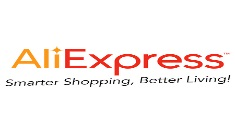 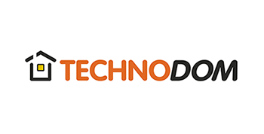 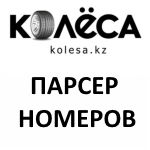 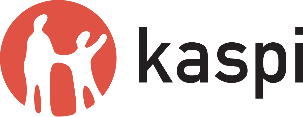 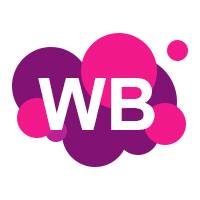 1.Ali Express (delivery, clothes, site, phone, Internet)2.Tehnodom (modern conveniences, fridges, computers, TVs, Internet)3. kolesa.kz (site, cars, Internet)4. kaspi.kz (bank, deposit, credit, cash, Internet)5. wildsberries.kz (shop, clothes, products, site, Internet)After their presentation they collect the labels and predict the theme of the lesson – “Online Shopping”. All labels are being hung on the board.DIFFERENTIATION by ability: less able and more able students work with leveled cards.Daily routinePair work. “Taboo Game”The pair of learners is given one sheet of paper with the picture on it. The picture contains the label of a website which provides online shopping. The students should inform the other learners what their site is about without saying taboo words.1.Ali Express (delivery, clothes, site, phone, Internet)2.Tehnodom (modern conveniences, fridges, computers, TVs, Internet)3. kolesa.kz (site, cars, Internet)4. kaspi.kz (bank, deposit, credit, cash, Internet)5. wildsberries.kz (shop, clothes, products, site, Internet)After their presentation they collect the labels and predict the theme of the lesson – “Online Shopping”. All labels are being hung on the board.DIFFERENTIATION by ability: less able and more able students work with leveled cards.Daily routinePair work. “Taboo Game”The pair of learners is given one sheet of paper with the picture on it. The picture contains the label of a website which provides online shopping. The students should inform the other learners what their site is about without saying taboo words.1.Ali Express (delivery, clothes, site, phone, Internet)2.Tehnodom (modern conveniences, fridges, computers, TVs, Internet)3. kolesa.kz (site, cars, Internet)4. kaspi.kz (bank, deposit, credit, cash, Internet)5. wildsberries.kz (shop, clothes, products, site, Internet)After their presentation they collect the labels and predict the theme of the lesson – “Online Shopping”. All labels are being hung on the board.DIFFERENTIATION by ability: less able and more able students work with leveled cards.Daily routinePair work. “Taboo Game”The pair of learners is given one sheet of paper with the picture on it. The picture contains the label of a website which provides online shopping. The students should inform the other learners what their site is about without saying taboo words.1.Ali Express (delivery, clothes, site, phone, Internet)2.Tehnodom (modern conveniences, fridges, computers, TVs, Internet)3. kolesa.kz (site, cars, Internet)4. kaspi.kz (bank, deposit, credit, cash, Internet)5. wildsberries.kz (shop, clothes, products, site, Internet)After their presentation they collect the labels and predict the theme of the lesson – “Online Shopping”. All labels are being hung on the board.DIFFERENTIATION by ability: less able and more able students work with leveled cards.Daily routinePair work. “Taboo Game”The pair of learners is given one sheet of paper with the picture on it. The picture contains the label of a website which provides online shopping. The students should inform the other learners what their site is about without saying taboo words.1.Ali Express (delivery, clothes, site, phone, Internet)2.Tehnodom (modern conveniences, fridges, computers, TVs, Internet)3. kolesa.kz (site, cars, Internet)4. kaspi.kz (bank, deposit, credit, cash, Internet)5. wildsberries.kz (shop, clothes, products, site, Internet)After their presentation they collect the labels and predict the theme of the lesson – “Online Shopping”. All labels are being hung on the board.DIFFERENTIATION by ability: less able and more able students work with leveled cards.Daily routinePair work. “Taboo Game”The pair of learners is given one sheet of paper with the picture on it. The picture contains the label of a website which provides online shopping. The students should inform the other learners what their site is about without saying taboo words.1.Ali Express (delivery, clothes, site, phone, Internet)2.Tehnodom (modern conveniences, fridges, computers, TVs, Internet)3. kolesa.kz (site, cars, Internet)4. kaspi.kz (bank, deposit, credit, cash, Internet)5. wildsberries.kz (shop, clothes, products, site, Internet)After their presentation they collect the labels and predict the theme of the lesson – “Online Shopping”. All labels are being hung on the board.DIFFERENTIATION by ability: less able and more able students work with leveled cards.Daily routinePair work. “Taboo Game”The pair of learners is given one sheet of paper with the picture on it. The picture contains the label of a website which provides online shopping. The students should inform the other learners what their site is about without saying taboo words.1.Ali Express (delivery, clothes, site, phone, Internet)2.Tehnodom (modern conveniences, fridges, computers, TVs, Internet)3. kolesa.kz (site, cars, Internet)4. kaspi.kz (bank, deposit, credit, cash, Internet)5. wildsberries.kz (shop, clothes, products, site, Internet)After their presentation they collect the labels and predict the theme of the lesson – “Online Shopping”. All labels are being hung on the board.DIFFERENTIATION by ability: less able and more able students work with leveled cards.“Taboo game”Middle6 min.6 min.7 min.9 min.Pre-listening.Task 1. -We are going to listen to the information how to create your own website for better trading. But before we start imagine you are internet trader. You have created your personal online store ask your partner: “If you had an Internet shop what would you like to sell? Explain your idea”.Listening.W.Task 2.Watch the video about how to create your personal website and put the tips in the correct order. Pay attention that there is one extra tip. Explain your choice of the order.Listening. Tape script. The correct order of the tips.1.Browse Template2.Customize the store3. Flexible Shipping Options.4. Accept Pay Pal and Major Credit Cards5. Extra. Make up the list of customers.DESCRIPTOR.   A learnerWatches a video.Puts the positions in the correct order and chooses one extra pointDIFFERENTIATION by support: less able learners are not given an extra point and are given the first sentenceAFL:  laminated paperW. Task 3. Ask the invited guest some questions about her work and organization of the website. Use the structure ‘X and Y’E.g. Why is the Browse Template a step to make a website?DIFFERENTIATION by ability and by support: gifted learner is chosen as an expert, there is an example for better comprehension, low-motivated students will be able to ask simple questions (yes/no questions)Speaking.G. Task 4. Describe the process of making an order for buying some goods through the Internet. For better answer use the following instructions:1.describe a thing which you are going to buy.2. describe the way of comparison of the websites with equal goods.3. describe how to formulate an order4. mention the way of payment and the period and date of delivery. DESCRIPTOR.   A learner Works in a group.Discusses the process of making an online order on the siteDescribes the means of good he/she is going to buyDescribes the way of choosing the best item according to the price and characteristics, conditions of delivery and payment.DIFFERENTIATION by support: mixed ability students work in a group togetherAFL: group assessmentPre-listening.Task 1. -We are going to listen to the information how to create your own website for better trading. But before we start imagine you are internet trader. You have created your personal online store ask your partner: “If you had an Internet shop what would you like to sell? Explain your idea”.Listening.W.Task 2.Watch the video about how to create your personal website and put the tips in the correct order. Pay attention that there is one extra tip. Explain your choice of the order.Listening. Tape script. The correct order of the tips.1.Browse Template2.Customize the store3. Flexible Shipping Options.4. Accept Pay Pal and Major Credit Cards5. Extra. Make up the list of customers.DESCRIPTOR.   A learnerWatches a video.Puts the positions in the correct order and chooses one extra pointDIFFERENTIATION by support: less able learners are not given an extra point and are given the first sentenceAFL:  laminated paperW. Task 3. Ask the invited guest some questions about her work and organization of the website. Use the structure ‘X and Y’E.g. Why is the Browse Template a step to make a website?DIFFERENTIATION by ability and by support: gifted learner is chosen as an expert, there is an example for better comprehension, low-motivated students will be able to ask simple questions (yes/no questions)Speaking.G. Task 4. Describe the process of making an order for buying some goods through the Internet. For better answer use the following instructions:1.describe a thing which you are going to buy.2. describe the way of comparison of the websites with equal goods.3. describe how to formulate an order4. mention the way of payment and the period and date of delivery. DESCRIPTOR.   A learner Works in a group.Discusses the process of making an online order on the siteDescribes the means of good he/she is going to buyDescribes the way of choosing the best item according to the price and characteristics, conditions of delivery and payment.DIFFERENTIATION by support: mixed ability students work in a group togetherAFL: group assessmentPre-listening.Task 1. -We are going to listen to the information how to create your own website for better trading. But before we start imagine you are internet trader. You have created your personal online store ask your partner: “If you had an Internet shop what would you like to sell? Explain your idea”.Listening.W.Task 2.Watch the video about how to create your personal website and put the tips in the correct order. Pay attention that there is one extra tip. Explain your choice of the order.Listening. Tape script. The correct order of the tips.1.Browse Template2.Customize the store3. Flexible Shipping Options.4. Accept Pay Pal and Major Credit Cards5. Extra. Make up the list of customers.DESCRIPTOR.   A learnerWatches a video.Puts the positions in the correct order and chooses one extra pointDIFFERENTIATION by support: less able learners are not given an extra point and are given the first sentenceAFL:  laminated paperW. Task 3. Ask the invited guest some questions about her work and organization of the website. Use the structure ‘X and Y’E.g. Why is the Browse Template a step to make a website?DIFFERENTIATION by ability and by support: gifted learner is chosen as an expert, there is an example for better comprehension, low-motivated students will be able to ask simple questions (yes/no questions)Speaking.G. Task 4. Describe the process of making an order for buying some goods through the Internet. For better answer use the following instructions:1.describe a thing which you are going to buy.2. describe the way of comparison of the websites with equal goods.3. describe how to formulate an order4. mention the way of payment and the period and date of delivery. DESCRIPTOR.   A learner Works in a group.Discusses the process of making an online order on the siteDescribes the means of good he/she is going to buyDescribes the way of choosing the best item according to the price and characteristics, conditions of delivery and payment.DIFFERENTIATION by support: mixed ability students work in a group togetherAFL: group assessmentPre-listening.Task 1. -We are going to listen to the information how to create your own website for better trading. But before we start imagine you are internet trader. You have created your personal online store ask your partner: “If you had an Internet shop what would you like to sell? Explain your idea”.Listening.W.Task 2.Watch the video about how to create your personal website and put the tips in the correct order. Pay attention that there is one extra tip. Explain your choice of the order.Listening. Tape script. The correct order of the tips.1.Browse Template2.Customize the store3. Flexible Shipping Options.4. Accept Pay Pal and Major Credit Cards5. Extra. Make up the list of customers.DESCRIPTOR.   A learnerWatches a video.Puts the positions in the correct order and chooses one extra pointDIFFERENTIATION by support: less able learners are not given an extra point and are given the first sentenceAFL:  laminated paperW. Task 3. Ask the invited guest some questions about her work and organization of the website. Use the structure ‘X and Y’E.g. Why is the Browse Template a step to make a website?DIFFERENTIATION by ability and by support: gifted learner is chosen as an expert, there is an example for better comprehension, low-motivated students will be able to ask simple questions (yes/no questions)Speaking.G. Task 4. Describe the process of making an order for buying some goods through the Internet. For better answer use the following instructions:1.describe a thing which you are going to buy.2. describe the way of comparison of the websites with equal goods.3. describe how to formulate an order4. mention the way of payment and the period and date of delivery. DESCRIPTOR.   A learner Works in a group.Discusses the process of making an online order on the siteDescribes the means of good he/she is going to buyDescribes the way of choosing the best item according to the price and characteristics, conditions of delivery and payment.DIFFERENTIATION by support: mixed ability students work in a group togetherAFL: group assessmentPre-listening.Task 1. -We are going to listen to the information how to create your own website for better trading. But before we start imagine you are internet trader. You have created your personal online store ask your partner: “If you had an Internet shop what would you like to sell? Explain your idea”.Listening.W.Task 2.Watch the video about how to create your personal website and put the tips in the correct order. Pay attention that there is one extra tip. Explain your choice of the order.Listening. Tape script. The correct order of the tips.1.Browse Template2.Customize the store3. Flexible Shipping Options.4. Accept Pay Pal and Major Credit Cards5. Extra. Make up the list of customers.DESCRIPTOR.   A learnerWatches a video.Puts the positions in the correct order and chooses one extra pointDIFFERENTIATION by support: less able learners are not given an extra point and are given the first sentenceAFL:  laminated paperW. Task 3. Ask the invited guest some questions about her work and organization of the website. Use the structure ‘X and Y’E.g. Why is the Browse Template a step to make a website?DIFFERENTIATION by ability and by support: gifted learner is chosen as an expert, there is an example for better comprehension, low-motivated students will be able to ask simple questions (yes/no questions)Speaking.G. Task 4. Describe the process of making an order for buying some goods through the Internet. For better answer use the following instructions:1.describe a thing which you are going to buy.2. describe the way of comparison of the websites with equal goods.3. describe how to formulate an order4. mention the way of payment and the period and date of delivery. DESCRIPTOR.   A learner Works in a group.Discusses the process of making an online order on the siteDescribes the means of good he/she is going to buyDescribes the way of choosing the best item according to the price and characteristics, conditions of delivery and payment.DIFFERENTIATION by support: mixed ability students work in a group togetherAFL: group assessmentPre-listening.Task 1. -We are going to listen to the information how to create your own website for better trading. But before we start imagine you are internet trader. You have created your personal online store ask your partner: “If you had an Internet shop what would you like to sell? Explain your idea”.Listening.W.Task 2.Watch the video about how to create your personal website and put the tips in the correct order. Pay attention that there is one extra tip. Explain your choice of the order.Listening. Tape script. The correct order of the tips.1.Browse Template2.Customize the store3. Flexible Shipping Options.4. Accept Pay Pal and Major Credit Cards5. Extra. Make up the list of customers.DESCRIPTOR.   A learnerWatches a video.Puts the positions in the correct order and chooses one extra pointDIFFERENTIATION by support: less able learners are not given an extra point and are given the first sentenceAFL:  laminated paperW. Task 3. Ask the invited guest some questions about her work and organization of the website. Use the structure ‘X and Y’E.g. Why is the Browse Template a step to make a website?DIFFERENTIATION by ability and by support: gifted learner is chosen as an expert, there is an example for better comprehension, low-motivated students will be able to ask simple questions (yes/no questions)Speaking.G. Task 4. Describe the process of making an order for buying some goods through the Internet. For better answer use the following instructions:1.describe a thing which you are going to buy.2. describe the way of comparison of the websites with equal goods.3. describe how to formulate an order4. mention the way of payment and the period and date of delivery. DESCRIPTOR.   A learner Works in a group.Discusses the process of making an online order on the siteDescribes the means of good he/she is going to buyDescribes the way of choosing the best item according to the price and characteristics, conditions of delivery and payment.DIFFERENTIATION by support: mixed ability students work in a group togetherAFL: group assessmentPre-listening.Task 1. -We are going to listen to the information how to create your own website for better trading. But before we start imagine you are internet trader. You have created your personal online store ask your partner: “If you had an Internet shop what would you like to sell? Explain your idea”.Listening.W.Task 2.Watch the video about how to create your personal website and put the tips in the correct order. Pay attention that there is one extra tip. Explain your choice of the order.Listening. Tape script. The correct order of the tips.1.Browse Template2.Customize the store3. Flexible Shipping Options.4. Accept Pay Pal and Major Credit Cards5. Extra. Make up the list of customers.DESCRIPTOR.   A learnerWatches a video.Puts the positions in the correct order and chooses one extra pointDIFFERENTIATION by support: less able learners are not given an extra point and are given the first sentenceAFL:  laminated paperW. Task 3. Ask the invited guest some questions about her work and organization of the website. Use the structure ‘X and Y’E.g. Why is the Browse Template a step to make a website?DIFFERENTIATION by ability and by support: gifted learner is chosen as an expert, there is an example for better comprehension, low-motivated students will be able to ask simple questions (yes/no questions)Speaking.G. Task 4. Describe the process of making an order for buying some goods through the Internet. For better answer use the following instructions:1.describe a thing which you are going to buy.2. describe the way of comparison of the websites with equal goods.3. describe how to formulate an order4. mention the way of payment and the period and date of delivery. DESCRIPTOR.   A learner Works in a group.Discusses the process of making an online order on the siteDescribes the means of good he/she is going to buyDescribes the way of choosing the best item according to the price and characteristics, conditions of delivery and payment.DIFFERENTIATION by support: mixed ability students work in a group togetherAFL: group assessment“If I had an Internet shop I would sell …….. because………..”https://www.youtube.com/watch?v=rMF9d8-3WBA&list=RDjtsTAP9uGWw&index=26“Conference with the expert”Bingo game.End6 min.Giving feedback.Each group is given the assessment criteria sheet. During the presentation each group assesses their opponent. Teacher comments the presentation of each group agreeing or disagreeing in some points.Giving feedback.Each group is given the assessment criteria sheet. During the presentation each group assesses their opponent. Teacher comments the presentation of each group agreeing or disagreeing in some points.Giving feedback.Each group is given the assessment criteria sheet. During the presentation each group assesses their opponent. Teacher comments the presentation of each group agreeing or disagreeing in some points.Giving feedback.Each group is given the assessment criteria sheet. During the presentation each group assesses their opponent. Teacher comments the presentation of each group agreeing or disagreeing in some points.Giving feedback.Each group is given the assessment criteria sheet. During the presentation each group assesses their opponent. Teacher comments the presentation of each group agreeing or disagreeing in some points.Giving feedback.Each group is given the assessment criteria sheet. During the presentation each group assesses their opponent. Teacher comments the presentation of each group agreeing or disagreeing in some points.Giving feedback.Each group is given the assessment criteria sheet. During the presentation each group assesses their opponent. Teacher comments the presentation of each group agreeing or disagreeing in some points.Additional informationAdditional informationAdditional informationAdditional informationAdditional informationAdditional informationAdditional informationAdditional informationAdditional informationDifferentiation – how do you plan to give more support? How do you plan to challenge the more able learners?Differentiation – how do you plan to give more support? How do you plan to challenge the more able learners?Differentiation – how do you plan to give more support? How do you plan to challenge the more able learners?Differentiation – how do you plan to give more support? How do you plan to challenge the more able learners?Assessment – how are you planning to check learners’ learning?Assessment – how are you planning to check learners’ learning?Health and safety check

Health and safety check

Health and safety check

Task 2. Differentiation by support.To decrease the stress from the complication of the task for less able students teacher gives the first correct sentences and takes one odd sentence. Task 3. Gifted student has challenged for extra information about the topic.For more able students there is an example of the question on the board. For less able students is allowed to ask simple questionsTask 4. Students will get some support from each other, learn from each other.Task 2. Differentiation by support.To decrease the stress from the complication of the task for less able students teacher gives the first correct sentences and takes one odd sentence. Task 3. Gifted student has challenged for extra information about the topic.For more able students there is an example of the question on the board. For less able students is allowed to ask simple questionsTask 4. Students will get some support from each other, learn from each other.Task 2. Differentiation by support.To decrease the stress from the complication of the task for less able students teacher gives the first correct sentences and takes one odd sentence. Task 3. Gifted student has challenged for extra information about the topic.For more able students there is an example of the question on the board. For less able students is allowed to ask simple questionsTask 4. Students will get some support from each other, learn from each other.Task 2. Differentiation by support.To decrease the stress from the complication of the task for less able students teacher gives the first correct sentences and takes one odd sentence. Task 3. Gifted student has challenged for extra information about the topic.For more able students there is an example of the question on the board. For less able students is allowed to ask simple questionsTask 4. Students will get some support from each other, learn from each other.Laminated paper.Filling in the table with self –assessment criteria.Laminated paper.Filling in the table with self –assessment criteria.Be careful moving around the classroom.Be careful moving around the classroom.Be careful moving around the classroom.ReflectionWere the lesson objectives/learning objectives realistic? Did all the learners achieve the lesson objectives/ learning objectives? If not, why?Did my planned differentiation work well? Did I stick to timings?What changes did I make from my plan and why?ReflectionWere the lesson objectives/learning objectives realistic? Did all the learners achieve the lesson objectives/ learning objectives? If not, why?Did my planned differentiation work well? Did I stick to timings?What changes did I make from my plan and why?ReflectionWere the lesson objectives/learning objectives realistic? Did all the learners achieve the lesson objectives/ learning objectives? If not, why?Did my planned differentiation work well? Did I stick to timings?What changes did I make from my plan and why?Use the space below to reflect on your lesson. Answer the most relevant questions from the box on the left about your lesson.  Use the space below to reflect on your lesson. Answer the most relevant questions from the box on the left about your lesson.  Use the space below to reflect on your lesson. Answer the most relevant questions from the box on the left about your lesson.  Use the space below to reflect on your lesson. Answer the most relevant questions from the box on the left about your lesson.  Use the space below to reflect on your lesson. Answer the most relevant questions from the box on the left about your lesson.  Use the space below to reflect on your lesson. Answer the most relevant questions from the box on the left about your lesson.  ReflectionWere the lesson objectives/learning objectives realistic? Did all the learners achieve the lesson objectives/ learning objectives? If not, why?Did my planned differentiation work well? Did I stick to timings?What changes did I make from my plan and why?ReflectionWere the lesson objectives/learning objectives realistic? Did all the learners achieve the lesson objectives/ learning objectives? If not, why?Did my planned differentiation work well? Did I stick to timings?What changes did I make from my plan and why?ReflectionWere the lesson objectives/learning objectives realistic? Did all the learners achieve the lesson objectives/ learning objectives? If not, why?Did my planned differentiation work well? Did I stick to timings?What changes did I make from my plan and why?Summary evaluationWhat two things went really well (consider both teaching and learning)?1:2:What two things would have improved the lesson (consider both teaching and learning)?1: 2:What have I learned from this lesson about the class or individuals that will inform my next lesson?Summary evaluationWhat two things went really well (consider both teaching and learning)?1:2:What two things would have improved the lesson (consider both teaching and learning)?1: 2:What have I learned from this lesson about the class or individuals that will inform my next lesson?Summary evaluationWhat two things went really well (consider both teaching and learning)?1:2:What two things would have improved the lesson (consider both teaching and learning)?1: 2:What have I learned from this lesson about the class or individuals that will inform my next lesson?Summary evaluationWhat two things went really well (consider both teaching and learning)?1:2:What two things would have improved the lesson (consider both teaching and learning)?1: 2:What have I learned from this lesson about the class or individuals that will inform my next lesson?Summary evaluationWhat two things went really well (consider both teaching and learning)?1:2:What two things would have improved the lesson (consider both teaching and learning)?1: 2:What have I learned from this lesson about the class or individuals that will inform my next lesson?Summary evaluationWhat two things went really well (consider both teaching and learning)?1:2:What two things would have improved the lesson (consider both teaching and learning)?1: 2:What have I learned from this lesson about the class or individuals that will inform my next lesson?Summary evaluationWhat two things went really well (consider both teaching and learning)?1:2:What two things would have improved the lesson (consider both teaching and learning)?1: 2:What have I learned from this lesson about the class or individuals that will inform my next lesson?Summary evaluationWhat two things went really well (consider both teaching and learning)?1:2:What two things would have improved the lesson (consider both teaching and learning)?1: 2:What have I learned from this lesson about the class or individuals that will inform my next lesson?Summary evaluationWhat two things went really well (consider both teaching and learning)?1:2:What two things would have improved the lesson (consider both teaching and learning)?1: 2:What have I learned from this lesson about the class or individuals that will inform my next lesson?